GEAZAN Interactive Digital Audio Processor(Model No.: MC180V2-E)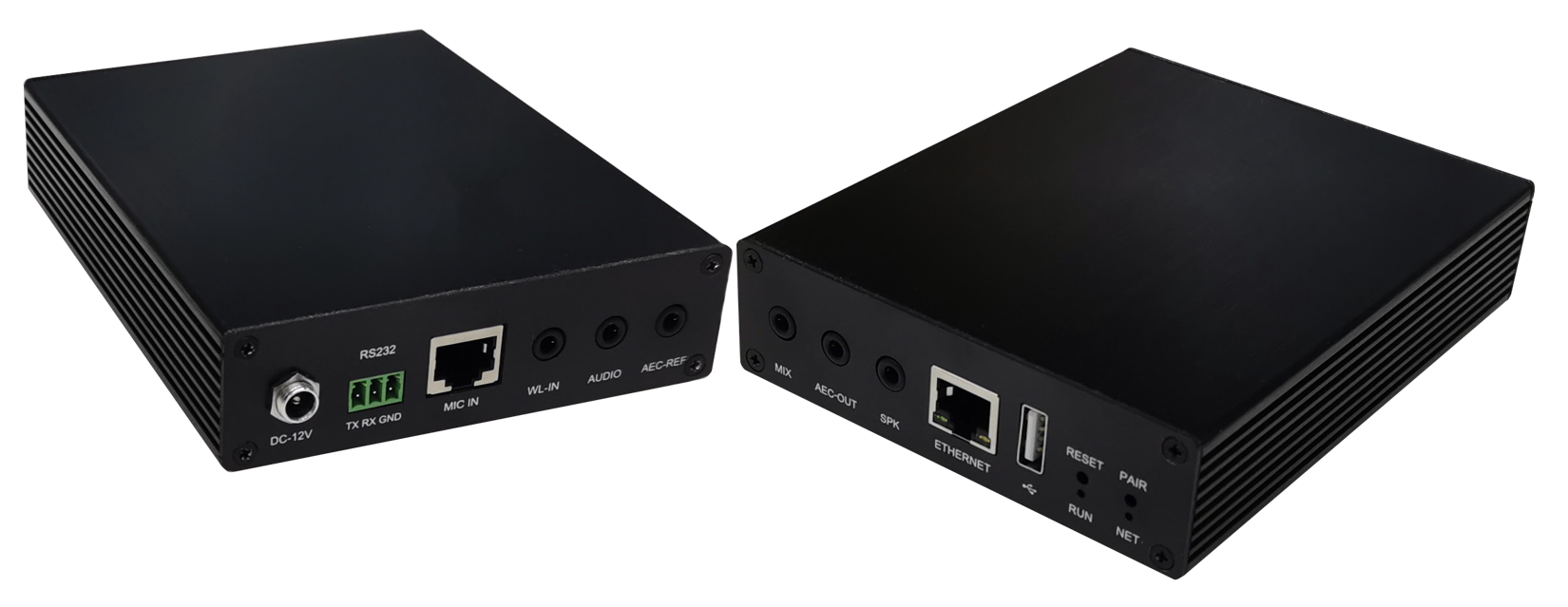 OverviewMC180V2-E is a pendant professional digital audio processor use for far field sound pickup, designed by GEAZAN. It supports 2 balanced microphone cascade inputs by an additional RJ-45 connector for daisy-chain connections,1 external wireless microphone input, 2 stereo inputs, 3 stereo outputs, and 1 USB interface, 1 RJ-45 ethernet port for control communication. It has acoustic echo cancellation, adaptive noise suppression, adaptive reverberation suppression and intelligent mixing functions. MC180V2-E is equipped with GEAZAN's exquisite and compact spherical omnidirectional microphone and wireless microphone to achieve excellent remote interactive effects and local recording effects. It meets the needs of high-quality audio for distance education and conferences, and has a very high signal-to-noise ratio. The sound quality is clear and natural.HighlightsWith USB audio interface, it can be integrated into large screen or PC as sound card to import and export professional audio.RJ45 standard Ethernet port, 3.5mm standard audio port and USB 2.0 port are adopted to solve the problem of cable production.Professional audio, a new generation of echo cancellation and noise suppression algorithm with excellent performance, clear speech quality, smooth interaction and no echo.Visual control software.Suitable for normalized recording and playback classrooms and interactive teaching.Features1 microphone input network interface, which can access two wired microphones.1 external wireless microphone input, using 3.5mm headphone interface.2 stereo line input, using 3.5mm headphone interface.3 stereo line outputs, using 3.5mm headphone interface.1 USB 2.0 type A interface, supports bidirectional audio data transmission.1 RS232 serial port, which can be connected to the control terminal.1 RJ45 interface, which can be connected to the configuration computer.1 RESET key to restore the default factory settings.Connection and Usage 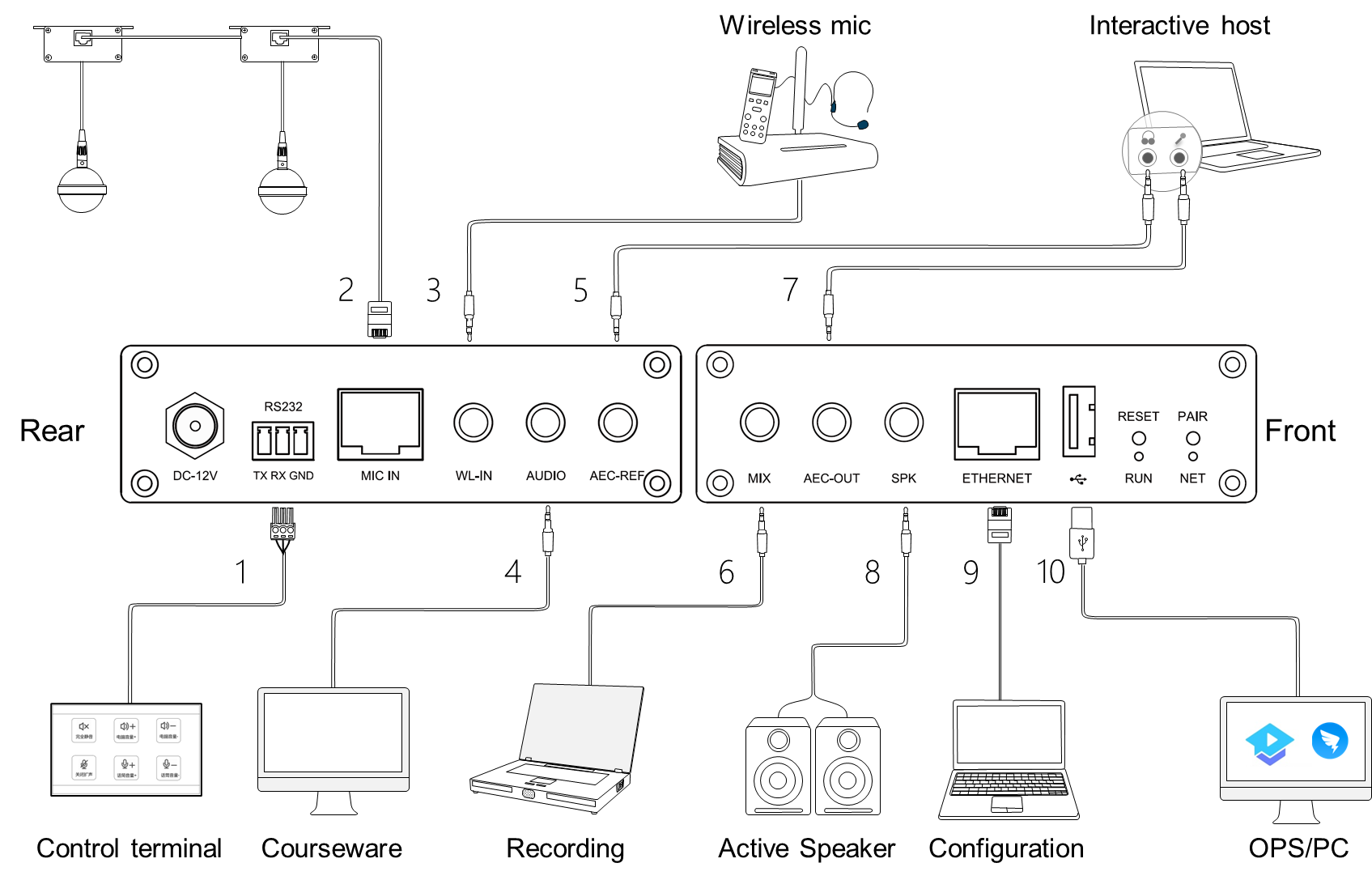 Devices will be connected through the interfaces in the front and rear panel, details are below:1. RS232: Serial control interface. It can be connected to the external control terminal.2. MIC IN: Microphone input network interface. It supports 48V phantom power supply and can connect two microphones in cascade through network cable.3. WL-IN: 3.5mm wireless microphone input interface. It can be connected to a wireless microphone.4. AUDIO: 3.5mm line input interface. It can be connected to local sound source input, such as DVD, computer, etc.5. AEC-REF: 3.5mm line input interface. It can access the signal from the remote end in interactive and distance teaching, that is, reference signal input. 6. MIX: 3.5mm line output interface. It can be connected to external recording equipment.7. AEC-OUT: 3.5mm line output interface. The processed audio signal is output to the far end.8. SPK: 3.5mm line output interface. It can be connected to an external power amplifier or an active speaker.9. ETHERNET: RJ45 interface. It can be connected to the configuration computer.10. USB2.0 type A interface: It supports bidirectional audio data transmission.Accessories ListSpecificationsAudio Processor MC180V2-E:Spherical Microphone FM280:No.ModelImageQTYDescription1MC180V2-E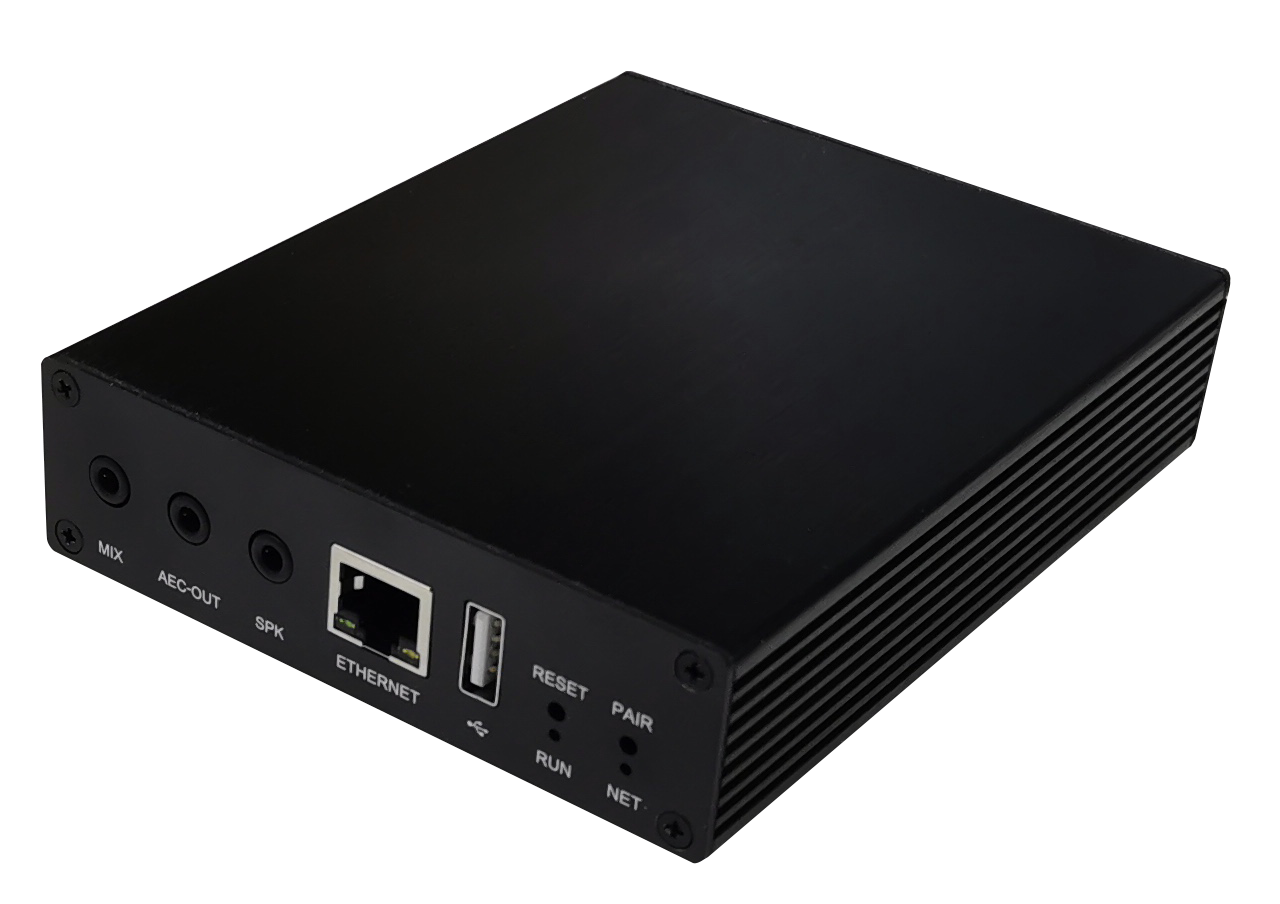 1Digital audio processor.2ML100-M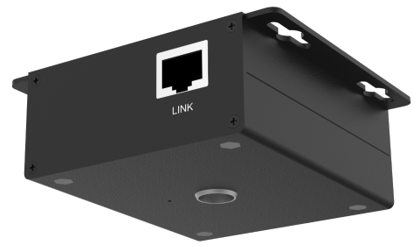 1Master microphone connection box.3FM280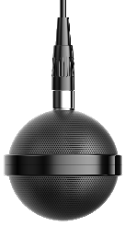 1Spherical omnidirectional microphone.4ML100-S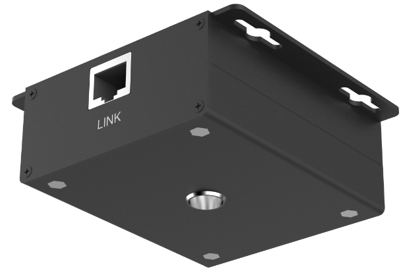 1Slave microphone connection box, optional.5FM2801Slave microphone, optional.ParameterValueFrequency Response (20Hz~16kHz @ +4dBu):Microphone Channel+0/-2dBLine Input Channel+0/-0.5dBTHD +N (1kHz @ +4dBu):Microphone Channel< 0.009%Line Input Channel< 0.007%Equivalent Noise  < -84dBu(20Hz~16kHz@22dB)Dynamic Range > 105dB(20Hz~16kHz@0dB)Maximum Input BalanceMicrophone Channel-2dBuLine Input Channel20dBuMaximum Output Balance20dBuMaximum GainMicrophone Channel50dBLine Input Channel0dBInput ImpedanceMicrophone Channel2.2KΩLine Input Channel20KΩOutput Impedance400ΩSampling Frequency32kHzA/D-D/A Converter24-bitPhantom PowerDC 48VSize109mm×136mm×30mmParameterValueTransducer TypeΦ24 back electret condenserCircuit CharacteristicsJFET impedance transformation; electronic balanceDirectionalityOmnidirectionalFrequency Response50Hz-20kHzSensitivity-44±3dB (0dB=1V/Pa@1kHz)Rated Output Impedance2.2kΩMinimum Load Impedance1kΩSNR75dB(S:(f=1kHz@1Pa) N:(A-Weighted curve))Maximum Sound Pressure Level115dB(f=1kHz，THD＜1%)Power SupplySupport 48V phantom power supplyDynamic Range104dB（20Hz-20kHz@2.5kΩ）Maximum Output Electrical Level-50dBu（20Hz-20kHz, THD<1%@2.5kΩ）Working and Storage Temperature0-45℃/-20-70℃ (32 - 113 °F/-4 to 158 °F)Working and Storage Humidity10% - 90% (non-condensing)Output Connection and CableMini XLR-3 Male/ Twisted Shielded MIC CableColorMatte blackNet Weight43gDimensionsΦ53×54mm